
           REGULAMIN „WYBORÓW MISS DOŻYNEK. MILEJÓW 2012”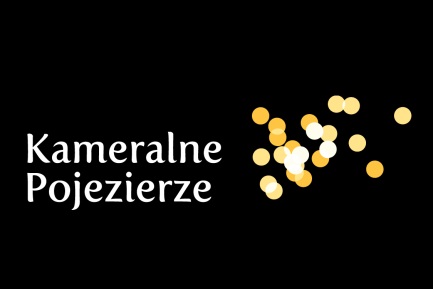 § 1POSTANOWIENIA OGÓLNEDefinicje: Użyte w niniejszym Regulaminie określenia mają następujące znaczenie: Organizator – Starostwo Powiatowe w Łęcznej z siedzibą przy  Al. Jana Pawła II 95 A, 
21-010 Łęczna Karta zgłoszeniowa uczestniczki – kwestionariusz określony w załączniku nr 1 do Regulaminu składany przez Uczestniczkę u Organizatora;Uczestniczka – każda dziewczyna biorąca udział w konkursie „Wybory Miss Dożynek Powiatu Łęczyńskiego. Milejów 2012”Jury konkursu – osoby powołane decyzją Organizatora do dokonania wyboru Laureatek Konkursu. Konkurs – „Wybory Miss Dożynek Powiatu Łęczyńskiego. Milejów 2012” Regulamin – Niniejszy Regulamin KonkursuLaureatka – Zdobywczyni przynajmniej jednego z tytułów wymienionych w § 4 ust. 8 . „Miss Dożynek Powiatu Łęczyńskiego. Milejów 2012” – Zwyciężczyni Konkursu „I Wicemiss Dożynek Powiatu Łęczyńskiego. Milejów 2012” – Zdobywczyni drugiego miejsca w Konkursie„II Wicemiss Dożynek Powiatu Łęczyńskiego. Milejów 2012” – Zdobywczyni trzeciego miejsca w Konkursie„Miss publiczności” – Uczestniczka wybrana przez publiczność Konkursu§ 2PRAWA I OBOWIĄZKI ORGANIZATORAOrganizator jest właścicielem Konkursu. Prawa Organizatora do organizacji konkursu nie są ograniczone prawami żadnych innych podmiotów, a w szczególności podmiotów organizujących krajowe i międzynarodowe konkursy piękności§ 3ORGANIZACJA KONKURSUKonkurs ma charakter konkursu otwartego dla wszystkich pań zamieszkałych na obszarze powiatu łęczyńskiego.Konkurs składa się z 2 etapów: Prezentacja Kandydatek w stroju wieczorowym (strój własny)Prezentacja Kandydatek w stroju ludowym (strój ludowy zapewnia organizator)Konkurs odbywa się podczas imprezy „Dożynki Powiatu Łęczyńskiego 2012”  organizowanej dnia  2 września 2012 r. w Milejowie.§ 4UDZIAŁ I PRZEBIEG KONKURSUUdział w Konkursie jest bezpłatny i dobrowolny.Uczestniczkami Konkursu mogą być panie, które ukończyły 18 lat . W szczególności do udziału w konkursie zapraszamy mieszkanki powiatu łęczyńskiego. Uczestniczkami Konkursu nie mogą być pracownicy zatrudnieni w jednostkach organizacyjnych Organizatora, a także członkowie ich najbliższej rodziny, współpracownicy oraz członkowie jury. Udział w Konkursie musi być poprzedzony zgłoszeniem Uczestniczki poprzez wypełnienie „Karty zgłoszeniowej uczestniczki”. Zgłoszenia należy przesłać w formie skanu na adres 
e – mail: a.plechawska@powiatleczynski.pl lub dostarczyć osobiście do siedziby Organizatora  - I piętro, pokój nr 109 do dnia 30.08.2012  do godz. 13:00. Organizator ustala limit ilościowy uczestniczek konkursu do maksymalnie 10 osób. Pod uwagę zostanie wzięta kolejność zgłoszeń.Informacji na temat organizacji konkursu udziela: Agnieszka Plechawska, tel. 81/ 752 64 87.Przystąpienie Uczestniczki do Konkursu jest jednoznaczne z akceptacją treści niniejszego Regulaminu.Udział w Konkursie jest jednoznaczne z wyrażeniem zgody na przetwarzanie danych osobowych, wraz ze zgodą na podanie swoich danych, a także publikacji listy i zdjęć  laureatek na stronach internetowych Organizatora. (www.powiatleczynski.pl; www.turystyka-pojezierze.pl ). W trakcie Konkursu Uczestniczki prezentują się w 2 razy w następujących strojach: Strój wieczorowy Strój ludowy W wyniku Konkursu, decyzją Jury i publiczności obserwującej Konkurs wybierane są: MISS DOŻYNEK POWIATU ŁĘCZYŃŚKEGO.MILEJÓW 2012I WICEMISS DOŻYNEK POWIATU ŁĘCZYŃSKIEGO. MILEJÓW 2012 II WIECEMISS DOŻYNEK POWIATU ŁĘCZYŃSKIEGO. MILEJÓW 2012 MISS PUBLICZNOŚCI Prezentacja kandydatek  i  rozstrzygnięcie konkursu odbędzie się w godz. 19.00 – 21.00Kandydatki powinny zgłosić się na stoisko promocyjne Organizatora podczas imprezy dożynkowej co najmniej 1 godzinę przed zaplanowaną prezentacją na scenie.  Organizator udostępni Kandydatkom pomieszczenia niezbędne do  przygotowania się do występu na scenie.§ 5JURY KONKURSUOrganizator ustala skład Jury.Członkami Jury Konkursu mogą być wyłącznie osoby fizyczne, mające ukończone 18 lat, niekaralna za przestępstwo umyślne i zaproszone do pełnienia funkcji członka Jury przez Organizatora.  W Jury nie mogą zasiadać członkowie rodzin Uczestniczek. Członkowie Jury nie otrzymują wynagrodzenia z tytułu zasiadania w Jury Konkursu. Jury wybiera Laureatki w głosowaniu tajnym, jedynie Miss Publiczności wybierana jest przez publiczność Konkursu. Wyniki Konkursu zostaną opublikowane na stronach Organizatora (www.powiatleczynski.pl, www.turystyka-pojezierze.pl) § 6NAGRODYLaureatki konkursu otrzymają nagrody pieniężne, a wszystkie uczestniczki pamiątkowe upominki ufundowane przez sponsorów i organizatorów.Nagrody w konkursie:a)	MISS DOŻYNEK POWIATU ŁĘCZYŃSKIEGO.MILEJÓW 2012 – 400 złb)	I WICEMISS DOŻYNEK POWIATU ŁĘCZYŃSKIEGO. MILEJÓW 2012  - 300 zł c)	II WIECEMISS DOŻYNEK POWIATU ŁĘCZYŃSKIEGO. MILEJÓW 2012  - 200 zł d)	MISS PUBLICZNOŚCI – 100 złNagrody  i upominki zostaną wręczone po zakończeniu Konkursu przez Przewodniczącego Jury.§ 7POZTANOWIENIA KOŃCOWEW przypadkach nie opisanych w niniejszym Regulaminie rozstrzyga Organizator.Organizatorowi przysługuje prawo do zmiany Regulaminu w każdym czasie z przyczyn organizacyjnych. Organizatorowi przysługuje prawo unieważnienia konkursu bez podania przyczyn. Przystąpienie do Konkursu uważane będzie za uznanie warunków regulaminu oraz wyrażenie zgody na przetwarzanie danych osobowych Uczestniczek na cele związane z organizacją Konkursu zgodnie z ustawą z dnia 28.08.1997 r. o ochronie danych osobowych (Dz. U. nr 133 poz. 883 z późn. zm. ) Uczestniczki Konkursu wyrażają zgodę na opublikowanie swojego imienia, nazwiska i miejscowości zamieszkania oraz informacji o otrzymanej nagrodzie na stronach internetowych Organizatora oraz w innych środkach masowego przekazu. Uczestniczki wyrażają również zgodę na wielokrotne, nieodpłatne, nieograniczone w czasie publikowanie wizerunku w mediach (Internet, prasa, prezentacje multimedialne) w materiałach promujących i w wydawnictwach dotyczących powiatu łęczyńskiego (druk w dowolnej liczbie publikacji i w dowolnym nakładzie)Administratorem danych osobowych będzie Organizator. Uczestniczkom Konkursu przysługuje prawo dostępu do treści swoich danych oraz ich poprawianie. Załącznik nr 1 do RegulaminuKARTA ZGŁOSZENIOWA UCZESTNICTWA W KONKURSIE „WYBORY MISS DOŻYNEK POWIATU ŁĘCZYŃSKIEGO. MILEJÓW 2012”Oświadczenie Kandydatki KonkursuJa, niżej podpisana oświadczam, że:zapoznałam się z treścią Regulaminu i zobowiązuję się do jego przestrzegania. wyrażam zgodę na przetwarzanie moich danych osobowych w celach związanych                   z organizacją konkursu. Przyjmuję do wiadomości, iż administratorem danych osobowych będzie Organizator Konkursu, a uczestniczkom Konkursu przysługuje prawo do dostępu   do treści swoich danych oraz ich poprawiania.                                                                 Wyrażam zgodę na wielokrotne, nieodpłatne, nieograniczone w czasie publikowanie mojego wizerunku w mediach (Internet, prasa, prezentacje multimedialne) w publikacjach promujących w/w konkurs, w wydawnictwach dotyczących powiatu łęczyńskiego (druk w dowolnej liczbie publikacji i w dowolnym nakładzie), na wystawie pokonkursowej oraz   w innych formach utrwaleń, nadających się do rozpowszechnienia, z zachowaniem praw autorskich i z podaniem mojego imienia i nazwiska.……………………………………………………………………………………………………………………………………………………………MIEJSCOWOŚĆ				DATA					PODPIS KANDYDATKI DANE UCZESTNICZKIDANE UCZESTNICZKIDANE UCZESTNICZKIIMIĘ NAZWISKO DATA URODZENIA (dd – mm – rr)MIEJSCE URODZENIA ADRES ZAMIESZKANIA KOD POCZTOWY E- MAIL TEL KONTAKTOWYDOWÓD OSOBISTY SERIANUMERDOWÓD OSOBISTY Nr PESELZAWÓD (ZAJĘCIE)MIEJSCE PRACY (NAUKI)HOBBY / ZAINTERESOWANIA WYMIARYWYMIARYWYMIARYWZROSTUBRANIE (NR)NUMER OBUWIA